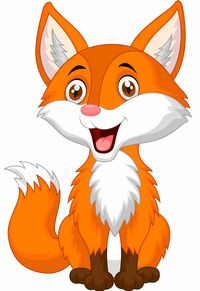 Grupa "LISKI" Rok Szkolny 2021/2022Grupa "LISKI" Rok Szkolny 2021/2022Lp.Imię i Nazwisko1Bąk Natalia2Bąk Nikola3Borko Stanisław4Cieślak Natalia5Fabisiak Gabriela6Gajownik Jan7Jabcoń Marcel8Jaworska Martyna9Karaszkiewicz Nikola10Konopa Zofia11Kowalczyk Dawid12Liedienov Henryk13Marszał Jan14Matysiak Sylwia15Molak Amelia16Olbrychska Lena17Piekarniak Julia18Przyczka Maja19Rosłon Piotr20Rybicki Krystian21Szewczak Mikołaj22Sieńkowska Nikola23Tamoń Marcel24Zaręba Oskar25Zwoliński Antoni* Zebranie organizacyjne dla rodziców odbędzie się 29 czerwca o godzinie 18:00* Zebranie organizacyjne dla rodziców odbędzie się 29 czerwca o godzinie 18:00